Arbetsbeskrivning för er som skall arbeta med förläggningar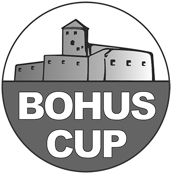 Detta är arbetsuppgift som växlar mellan dötid och ”jag hinner inte med” tid. Men den viktigaste biten är att vi ger dom övernattande lagen en trevlig vistelse när dom är under vårt tak. Det kommer mycket frågor från lagen om allt möjligt och vi skall försöka ge dom svar eller hänvisa dom till någon som kan sitta på svaret. Men vi skall ju också se till så att skolan lämnas tillbaka i ett gott skick, helst utan någon form av skadegörelse.Så det gäller för er som kommer till arbetspasset att försöka sätta er in i hur skolan ser ut, vart finns information, vart finns förråden osv och där måste vi hjälpas åt. När vi har skiftbyte så måste ni överföra information mellan er samt hålla den personen som är förläggningsansvarig uppdaterad. Förläggningsansvarig skall se till att all information som vi kan tänkas behöva skall finnas på plats så att ni har något att luta er mot, dock så kan det ske saker på olika skolor som tex att ett lag byter rum eller att det är stopp i en toa och den information är ju bra att delge varandra vid skiftbyten.Sen så skall vi så gott vi kan få ut lagen vid brandlarm, självklart skall vi inte riskera våra egna liv men ni måste se till att ha kunskap om vart lagen sover, vart är nödutgångarna, vart är uppsamlingsplatsen osv. Förläggningsansvarige skall kontaktas omedelbart och självklart ska vi larma (alla brandlarm går automatiskt till sos). Det gäller att försöka räkna lagen på uppsamlingsplatsen med hjälp av våra listor och lagens ledare, den informationen skall sen delges brandkåren.Sen gäller det under hela helgen att hålla rent å snyggt i skolan, klassrummen sköter lagen själva. Nedan finns en lite Att göra lista som man kan ta hjälp utav under sina pass.Att göra lista under sitt skiftÖpnna och låsa klassrum för lagen. Kolla så att fönsterrutor är stängda laget är på väg att lämna skolan.Sköta kiosken. Alltid en personal i kiosken. Den får aldrig lämnas tom. Gratis kaffe till ledare.Hålla ordning och reda inne på skolan. Inget bollkastande inomhus. Mer ”regler” finns att läsa på välkomstbrevet.Kolla av toaletter och städa vid behov, fyll på papper vid behov, töm papperskorgar vid behov.Plocka upp ev skräp som ligger i korridorer eller på allmänna ytorSe till att alla dörrar som leder ut från skolan är stängda och låsta förutom den som används som cup entréSlänga skräp i containern, nyckeln skall ligga i kassa lådan.Hålla ev objudna gäster utanför skolan lokaler. Känns det obekvämt ring Christian 0733124617 eller i värsta fall polisen på 11414. Nu har ni fått en liten känsla eller inblick i arbetet som kommer utföras under Bohus Cup.Men det kommer ske några möten innan cupen drar igång där vi får mer information.Med vänlig hälsningFörläggningsgruppenChristian Andersson 0733-124617